Arts & Science Program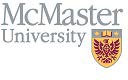 In accordance with the RISO policy, this form may be used to address scheduling conflicts between Academic Obligations (Evaluative Exercises, including, but not limited to, tests, labs, assignments, participation, and seminars) and religious, Indigenous or spiritual observances. For all other accommodation requests, you must consult with the Arts & Science Program Office and/or Student Accessibility Services (SAS) - MUSC (Student Centre) B107.If you are registered with SAS, please contact your SAS Coordinator to ensure your disability and RISO accommodations are coordinated.FOR TESTS, ASSIGNMENTS, TUTORIALS, PARTICIPATION, ETC. (Please see reverse for additional requests)Details specific to the conflict (please include date of the conflict, work to be missed, and the percentage of the final grade this work is worth):Action taken (office only):Details specific to the conflict (please include date of the conflict, work to be missed, and the percentage of the final grade this work is worth):Action taken (office only):Details specific to the conflict (please include date of the conflict, work to be missed, and the percentage of the final grade this work is worth):Action taken (office only):Details specific to the conflict (please include date of the conflict, work to be missed, and the percentage of the final grade this work is worth):Action taken (office only):Name:McMaster email:Student ID number:Date submitted:COURSE CODE(e.g., ARTSSCI 1A03)TermSectionInstructor NameInstructor EmailStudent Signature:Date:COURSE CODE(e.g., ARTSSCI 1A03)TermSectionInstructor NameInstructor EmailCOURSE CODE(e.g., ARTSSCI 1A03)TermSectionInstructor NameInstructor EmailCOURSE CODE(e.g., ARTSSCI 1A03)TermSectionInstructor NameInstructor Email